Думата и нейните значения. Употреба на фразеологични словосъчетанияДуми (лексеми) и понятияДумата е основна единица на езика. Изградена е от звукове и има точно определено значение. Основната функция на думата е назоваването, но редом с това думата може да подсказва и отношението на говорещия към събеседника или към предмета на общуване.Лексикално и граматично значение на думатаЗад. Запишете лексикалното значение на посочените думи. Открийте от кои други думи са се образували. Запишете след това и граматическото значение на всяка дума.Лексикално значение                                                                     Граматично значение                                           Външност………………………………………                                     ……………………………………………………Достойнство…………………………………                                       ……………………………………………………                                Пряко и преносно значениеМногозначност на думата – когато думата има едно, две и повече преносни значения, тя става многозначна.Зад. Направете справка с тълковен речник и запишете прякото и преносните значения на думата „ключ“.Пряко значение:…………………………………………….Преносни значения: ……………………………………………………………………………………………………………………………………………………………………………………………………………………………………………………………………………………………..Зад. Изберете подходящата дума за всяко от изреченията.Паисий Хилендарски е ……….(пазач, пазител) на българското самосъзнание.Този….(четец, читател) си е забравил картата за библиотеката.Попаднах на добър…….(лекар, лечител) в тази болница.Дядо му е бил …….(страж, стражар) в тогавашното полицейско управление.В града за пореден път гостува …….(трио, тройка) „Хармония“ с нов репертоар.Обогатяване на лексикалната култура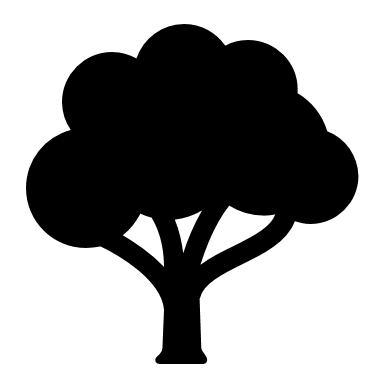 Логически отношения между думите. Родови и видови понятияЗад. При коя от двойките думи отношението е същото като при двойката спорт-футбол?А) футболист-треньорБ) терен-играВ) танц-ръченицаГ) музика-ритъмЗад. При коя от двойките думи отношението е различно от това в двойката пръстен-злато?А) маса-дървоБ) компютър-клавиатураВ) ключ-металГ) кофа-пластмасаЗад. Попълнете празните места така, че да се запази отношението от изходните двойки.А) спортист-плувец1. музикант -………..2. учен-………..Б) кълвач-дърво1. ………….-скали2. делфин-…..Логически отношения между думитеЗад. Запишете синоними на думите:Независим…….Алчен…..Пакост…..Инат……